На 20.03.20Тема 83. Пирамида. Усеченная пирамида. Элементы, развертка, сечения пирамиды.Литература Геометрия 10-11кл. Атанасян С. 72-75№№ 239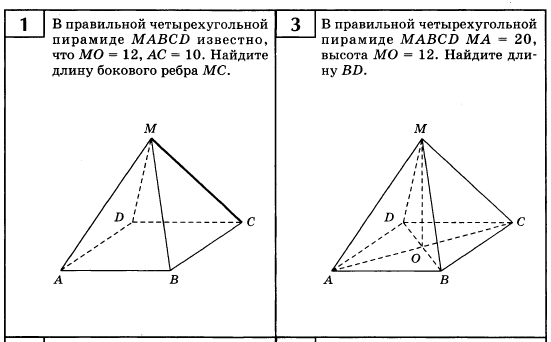 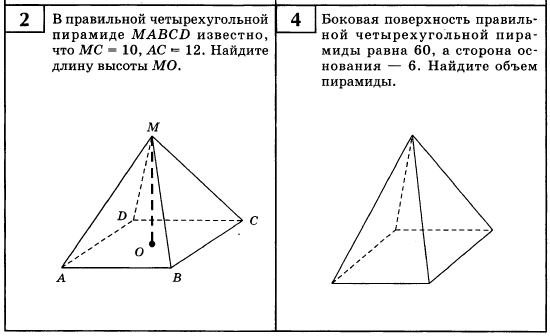 